9.Особые отметкиВНИМАНИЕ: Клапан предназначен для установки на горизонтальные трубопроводы.10. Комплектность.КЛАПАН ОБРАТНЫЙ ФЛАНЦЕВЫЙ ПОВОРОТНЫЙ С РЕЗИНОВЫМ ЗАТВОРОМ Pу1,0/1,6 Мпа (10/16 кгс/см2) Паспорт – 1 экземпляр на партию товара.11. Свидетельство о приемкеДу__________ в количестве__________ штук. Дата отгрузки «________» _____________________ 20_______г.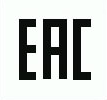 КЛАПАН ОБРАТНЫЙ ПОДЪЁМНЫЙ ЧУГУННЫЙ ФЛАНЦЕВЫЙС РЕЗИНОВЫМ ШАРОМ Ду 40-300 Pу1,0/1,6 Мпа (10/16 кгс/см2)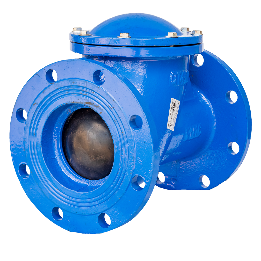 ПАСПОРТТЕХНИЧЕСКОЕ ОПИСАНИЕИ ИНСТРУКЦИЯПО ЭКСПЛУАТАЦИИ1.НазначениеПредназначается для установки на горизонтальных трубопроводах с цельюпредотвращения обратного потока среды.2.Основные технические данные и характеристики* Производитель оставляет за собою право вносить изменения в изделие, которые не ухудшают его технические характеристики, а являются результатом работ по усовершенствованию его конструкции или технологии производства. Внешний вид может отличаться в зависимости от диаметра и рабочего давления изделия.3. Материал основных деталей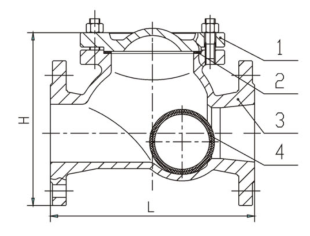 4. Технические характеристики5. Гарантия изготовителяИзготовитель гарантирует соответствие клапанов требованиям безопасности и настоящему паспорту при соблюдении Потребителем условий эксплуатации, транспортировки и хранения. Гарантийный срок эксплуатации 12 месяцев со дня отгрузки потребителю. Гарантийные обязательства распространяются на все дефекты, возникшие по вине завода-изготовителя.Гарантия не распространяется на дефекты, возникшие в случаях:- нарушения паспортных режимов хранения, монтажа, испытания, эксплуатации и обслуживания изделия;- наличия следов воздействия веществ, агрессивных к материалам изделия;- наличия повреждений, вызванных пожаром, стихией, форс–мажорными обстоятельствами;- повреждений, вызванных неправильными действиями потребителя;- наличия механических повреждений или следов вмешательства в конструкцию изделия.6. Инструкция по монтажу и эксплуатацииК монтажу, эксплуатации и обслуживанию клапанов допускается персонал, изучивший устройство клапанов, правила техники безопасности и требования руководства по эксплуатации. Перед установкой на трубопровод клапаны подвергаются осмотру и проверке, при этом необходимо обратить внимание на состояние внутренних полостей клапанов, доступных для визуального осмотра, проверить легкость хода.Для исключения выгорания уплотнительных материалов клапана - сварочные работы на трубопроводе, с установленном на нем клапаном, производить с обеспечением мер, исключающих перегрев клапана.Клапаны устанавливаются в местах доступных для осмотра и обслуживания. Перед установкой трубопровод должен быть очищен от грязи, окалины, песка и др.Направление движения рабочей среды должно соответствовать стрелке, нанесенной на корпусе клапана При монтаже клапана запрещается применять инструмент, не предназначенный для выполнения данного вида работ (например, газовые ключи).При нарушении герметичности запорного органа клапана в процессе эксплуатации заменить уплотнение у клапана или выполнить притирку латунного седла и золотника клапана.У клапанов, которые при эксплуатации постоянно открыты или закрыты, необходимо производить один раз в пол года один цикл открытия-закрытия для предотвращения образования накипи и отложений на уплотнительных поверхностях клапана.7. Условия хранения и транспортировкиКлапаны хранить в помещениях с естественной вентиляцией при температуре окружающего воздуха от минус 30°С до плюс 50°С.Транспортировка клапанов может производиться любым видом транспорта. При этом установка клапанов на транспортные средства должна исключать возможность ударов друг о друга и появление механических повреждений, внутренние поверхности должны быть предохранены от загрязнений.8. Свидетельство о приёмкеКлапан запорный чугунный PN 16, прошел приёмо-сдаточные испытания на герметичность затвора давлением 17,6 МПа, на плотность и прочность литья и соединений давлением 2,4 МПа, и признан годным для эксплуатации.Наименование параметра40506580100125150200250300Проход условный DN40506580100125150200250300Строительная длина L, мм150156180200210280315390500550Строительная высота H, мм200203230260292330356495650698Масса, кг6.577.610.6514.519.233458095Наименование деталиМарка материалаКорпус, крышкаЧугунШарикEPDMУплотнение на золотникеЧугунУплотнение корпусаЧугунНаименование параметраПоказательПоказательПоказательПоказательПоказательПоказательПоказательПоказательПоказательПоказательПоказательПроход условный DN40506580100125150150200250300Тип присоединенияфланцевоефланцевоефланцевоефланцевоефланцевоефланцевоефланцевоефланцевоефланцевоефланцевоефланцевоеДавление номинальное PN, МПа (кгс/см2)1,0/1,6 (10/16)1,0/1,6 (10/16)1,0/1,6 (10/16)1,0/1,6 (10/16)1,0/1,6 (10/16)1,0/1,6 (10/16)1,0/1,6 (10/16)1,6 (16)1,6 (16)1,6 (16)1,6 (16)Температура рабочей среды, °Сне более 150не более 150не более 150не более 150не более 150не более 150не более 150не более 150не более 150не более 150не более 150Рабочая средавода, пар, жидкие среды не агрессивные к материалам изделия.вода, пар, жидкие среды не агрессивные к материалам изделия.вода, пар, жидкие среды не агрессивные к материалам изделия.вода, пар, жидкие среды не агрессивные к материалам изделия.вода, пар, жидкие среды не агрессивные к материалам изделия.вода, пар, жидкие среды не агрессивные к материалам изделия.вода, пар, жидкие среды не агрессивные к материалам изделия.вода, пар, жидкие среды не агрессивные к материалам изделия.вода, пар, жидкие среды не агрессивные к материалам изделия.вода, пар, жидкие среды не агрессивные к материалам изделия.вода, пар, жидкие среды не агрессивные к материалам изделия.